ΣΥΛΛΟΓΟΣ ΕΚΠΑΙΔΕΥΤΙΚΩΝ Π. Ε.                    Μαρούσι 19 – 2 – 2023                                                                                                                   ΑΜΑΡΟΥΣΙΟΥ                                                   Αρ. Πρ.: 42Ταχ. Δ/νση: Μαραθωνοδρόμου 54                                             Τ. Κ. 15124 Μαρούσι                                                            Τηλ.: 2108020788 Fax:2108020788                                                       Πληροφ.: Δ. Πολυχρονιάδης 6945394406                                                                                     Email:syll2grafeio@gmail.com                                           Δικτυακός τόπος: http//: www.syllogosekpaideutikonpeamarousiou.gr                                                                                 Προς: ΤΑ ΜΕΛΗ ΤΟΥ ΣΥΛΛΟΓΟΥ ΜΑΣ                                                                   Κοινοποίηση: Δ.Ο.Ε., Συλλόγους Εκπ/κών Π. Ε. της χώραςΌλοι/όλες στη συγκέντρωση διαμαρτυρίας στο Μέγαρο Μουσικής, τη Δευτέρα 20 – 2 – 2023, στις 17:00Το Δ. Σ. του Συλλόγου Εκπ/κών Π. Ε. Αμαρουσίου, στο πλαίσιο της υλοποίησης της πρότασης που κατατέθηκε στη σύσκεψη συντονισμού των εκπαιδευτικών σωματείων την Τετάρτη 15 – 2 – 2023 αμέσως μετά τη μεγαλειώδη απεργιακή κινητοποίηση, καλεί τα μέλη του, μαζί με άλλους Σ.Ε.Π.Ε. και ΕΛΜΕ, να συμμετάσχουν μαζικά στην  συγκέντρωση διαμαρτυρίας στο Μέγαρο Μουσικής, τη Δευτέρα 20 – 2 – 2023, στις 17:00, όπου η ηγεσία του ΥΠΑΙΘ, παρουσία του πρωθυπουργού, οργανώνει εκδήλωση παρουσίασης της αντιεκπαιδευτικής πολιτικής που ακολούθησε την τελευταία τετραετία.Καλούμε όλες/όλους τις/τους εκπαιδευτικούς να δώσουν μαζικό και μαχητικό παρόν ενάντια στη φιέστα της Κεραμέως και του Μητσοτάκη και την προσπάθεια διαφήμισης της καταστροφικής αντιεκπαιδευτικής του πολιτικής της τετραετίας.Να δείξουμε στην πράξη και να βροντοφωνάξουμε  ότι οι εκπαιδευτικοί γύρισαν την πλάτη, δεν υποτάχτηκαν αλλά αντίθετα ακύρωσαν τις προσπάθειες της Κεραμέως και της κυβέρνησης να επιβάλλουν τις ηλεκτρονικές εκλογές και να παρέμβουν στη λειτουργία των σωματείων, την τηλε-εκπαίδευση και τη διάλυση της εκπαιδευτικής διαδικασίας, τις κάμερες στην τάξη, την αυτοαξιολόγηση, τις εξετάσεις PISA.Έχουμε χρέος απέναντι στις χιλιάδες των εκπαιδευτικών που στις 15 – 2 – 2023 βγήκαν στο δρόμο να συνεχίσουμε και να κλιμακώσουμε τις κινητοποιήσεις για την ανατροπή της αξιολόγησης και της αντιεκπαιδευτικής πολιτικής και του σχολείου της αγοράς της Ε.Ε. και του ΟΟΣΑ αλλά και της αντεργατικής πολιτικής της φτώχειας της ακρίβειας και της απογείωσης της εκμετάλλευσης των εργαζόμενων για την κερδοφορία των οικονομικών ελίτ.Με τους αγώνες μας θα σπάσουμε το πέπλο της σιωπής των καλοταϊσμένων ΜΜΕ που ούτε είδαν,  ούτε άκουσαν τις μεγαλειώδεις κινητοποιήσεις τη μέρα της συγκλονιστικής απεργίας στις 15 – 2 – 2023!Αντίθετα,  οι εκπαιδευτικοί συντάκτες πήραν θέση όταν ανταποκρίθηκαν στο κάλεσμα της υπουργού Παιδείας Ν. Κεραμέως, σε  γνωστή  ταβέρνα στα βόρεια προάστια για να τσικνίσουν ανήμερα της Τσικνοπέμπτης!ΔΕ ΘΑ ΦΙΜΩΣΟΥΝ ΤΗ ΦΩΝΗ ΜΑΣΘΑ ΜΑΣ ΒΡΙΣΚΟΥΝ ΣΥΝΕΧΕΙΑ ΜΠΡΟΣΤΑ ΤΟΥΣΟΛΟΙ/ΟΛΕΣ τη Δευτέρα 20 – 2 – 2023, ΣΤΗΝ ΠΡΟΣΥΓΚΈΝΤΡΩΣΗ στις 16:30 στην  πλατεία Ελευθερίας στο άγαλμα του Βενιζέλου.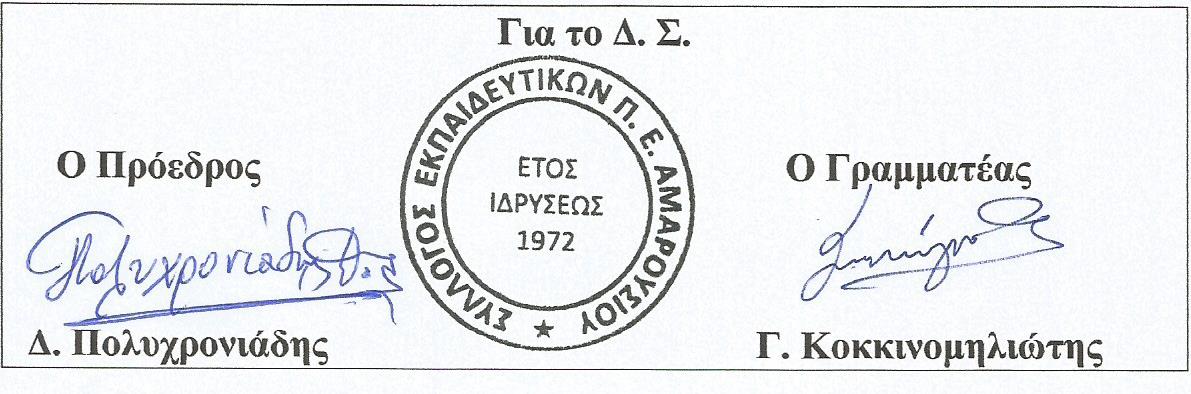 